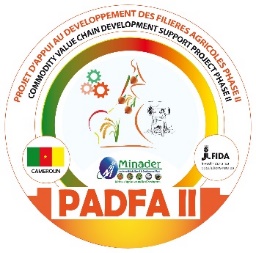 Date du remplissage: Jour :………......…../Mois……………………….……/Année…………..……NB : Ce formulaire peut être imprimé et renseigné par voie écrite (manuscrite) ou directement par voie électronique (mode de préférence pour faciliter la lecture). Les informations fournies doivent être concises et précises. Le formulaire renseigné ne doit pas excéder huit (8) pages.L’estimation du budget est acceptable mais elle a besoin d’être réaliste.Date et lieu………………………………………………...Signature du responsable principal ou de son représentant1. IDENTIFICATION DU BÉNÉFICIAIRE1.1 Nom de l’organisme1.2. Nom du responsable principal2. PROJET2.1 Titre du projet : Donnez une idée du contenu du projet. 2.2 Thématique du projet (cochez votre choix)Thématique 1 : Amélioration des activités semencières et de la production du riz et de l’oignonThématique 2 : Amélioration des opérations post-récolte du riz et de l’oignonThématique 3 : Amélioration de l’organisation, de la commercialisation, du warrantage, des services financiers et de la gestion des ressources au sein des OP/Coopératives2.3 Type de la réalisation (donnez une brève description de l’innovation proposée)2.4 Site du projet : donnez une idée du lieu où sera réalisé le projetArrondissement:Département :Région :Autres sites :2.5 Groupes cibles (quels sont les groupes directement ciblés par le projet : utilisateurs et bénéficiaires)Listez les groupes : Taille estimée des Bénéficiaires Directs et IndirectsDirects : …………………………. / Indirects :……………….2.6 Exposez brièvement le/les problème.s et le.s défis en cours et comment le projet contribuera à le.s résoudre.2.7 Raison pour laquelle le financement est indispensable/pourquoi l’organisme ou le responsable ne peut-il pas résoudre le problème tout seul.2.8 Quels efforts a fait l’organisme ou la responsable afin de résoudre le problème ci-dessus?2.9 Impacts attendus du projet sur les groupes cibles (Précisez des changements et le nombre, qualitatif et quantitatif, de bénéficiaires au-delà de 3 à 4 années, entre 2024 et 2025)3. COÛT ET DURABILITÉ DU PROJET3.1 Source du fondsActivités / Articles du ProjetMontant (FCFA)Fonds d’Innovation du MINADER/PADFA IIFonds d’Innovation du MINADER/PADFA IIFonds d’Innovation du MINADER/PADFA IIFonds d’Innovation du MINADER/PADFA IIFonds d’Innovation du MINADER/PADFA IIFonds d’Innovation du MINADER/PADFA IIFonds d’Innovation du MINADER/PADFA IITotal fonds d’innovation (< 10 millions FCFA)Contribution de l’OrganismeAutres contributions (Citez-les)Coût Total du Projet3.1. Gestion des fonds du projet3.1. Gestion des fonds du projet3.1. Gestion des fonds du projet3.1. Gestion des fonds du projet3.1. Gestion des fonds du projet3.1. Gestion des fonds du projet3.1. Gestion des fonds du projet3.1. Gestion des fonds du projet3.1. Gestion des fonds du projet3.1. Gestion des fonds du projet3.1. Gestion des fonds du projet3.1. Gestion des fonds du projet3.1. Gestion des fonds du projet3.1. Gestion des fonds du projet3.1. Gestion des fonds du projetAvez-vous un compte bancaire ?Avez-vous un compte bancaire ?Avez-vous un compte bancaire ?Avez-vous un compte bancaire ?Avez-vous un compte bancaire ?Avez-vous un compte bancaire ?Avez-vous un compte bancaire ?Avez-vous un compte bancaire ?OuiOuiOuiOuiNonNonNonEtes-vous d’accord pour l’ouverture d’un compte bancaire séparé pour le projet ?Etes-vous d’accord pour l’ouverture d’un compte bancaire séparé pour le projet ?Etes-vous d’accord pour l’ouverture d’un compte bancaire séparé pour le projet ?Etes-vous d’accord pour l’ouverture d’un compte bancaire séparé pour le projet ?Etes-vous d’accord pour l’ouverture d’un compte bancaire séparé pour le projet ?Etes-vous d’accord pour l’ouverture d’un compte bancaire séparé pour le projet ?Etes-vous d’accord pour l’ouverture d’un compte bancaire séparé pour le projet ?Etes-vous d’accord pour l’ouverture d’un compte bancaire séparé pour le projet ?OuiOuiOuiOuiNonNonNon3.2 Durée d’exécution du projet (comprise entre 6 mois et 24 mois après la signature du contrat)3.2 Durée d’exécution du projet (comprise entre 6 mois et 24 mois après la signature du contrat)3.2 Durée d’exécution du projet (comprise entre 6 mois et 24 mois après la signature du contrat)3.2 Durée d’exécution du projet (comprise entre 6 mois et 24 mois après la signature du contrat)3.2 Durée d’exécution du projet (comprise entre 6 mois et 24 mois après la signature du contrat)3.2 Durée d’exécution du projet (comprise entre 6 mois et 24 mois après la signature du contrat)3.2 Durée d’exécution du projet (comprise entre 6 mois et 24 mois après la signature du contrat)3.2 Durée d’exécution du projet (comprise entre 6 mois et 24 mois après la signature du contrat)3.2 Durée d’exécution du projet (comprise entre 6 mois et 24 mois après la signature du contrat)3.2 Durée d’exécution du projet (comprise entre 6 mois et 24 mois après la signature du contrat)3.2 Durée d’exécution du projet (comprise entre 6 mois et 24 mois après la signature du contrat)3.2 Durée d’exécution du projet (comprise entre 6 mois et 24 mois après la signature du contrat)3.2 Durée d’exécution du projet (comprise entre 6 mois et 24 mois après la signature du contrat)3.2 Durée d’exécution du projet (comprise entre 6 mois et 24 mois après la signature du contrat)3.2 Durée d’exécution du projet (comprise entre 6 mois et 24 mois après la signature du contrat)3.3. Description des différentes phases du projetLe projet peut être probablement lancé en juillet-septembre 2022 conformément au calendrier de la signature du contrat.3.3. Description des différentes phases du projetLe projet peut être probablement lancé en juillet-septembre 2022 conformément au calendrier de la signature du contrat.3.3. Description des différentes phases du projetLe projet peut être probablement lancé en juillet-septembre 2022 conformément au calendrier de la signature du contrat.3.3. Description des différentes phases du projetLe projet peut être probablement lancé en juillet-septembre 2022 conformément au calendrier de la signature du contrat.3.3. Description des différentes phases du projetLe projet peut être probablement lancé en juillet-septembre 2022 conformément au calendrier de la signature du contrat.3.3. Description des différentes phases du projetLe projet peut être probablement lancé en juillet-septembre 2022 conformément au calendrier de la signature du contrat.3.3. Description des différentes phases du projetLe projet peut être probablement lancé en juillet-septembre 2022 conformément au calendrier de la signature du contrat.3.3. Description des différentes phases du projetLe projet peut être probablement lancé en juillet-septembre 2022 conformément au calendrier de la signature du contrat.3.3. Description des différentes phases du projetLe projet peut être probablement lancé en juillet-septembre 2022 conformément au calendrier de la signature du contrat.3.3. Description des différentes phases du projetLe projet peut être probablement lancé en juillet-septembre 2022 conformément au calendrier de la signature du contrat.3.3. Description des différentes phases du projetLe projet peut être probablement lancé en juillet-septembre 2022 conformément au calendrier de la signature du contrat.3.3. Description des différentes phases du projetLe projet peut être probablement lancé en juillet-septembre 2022 conformément au calendrier de la signature du contrat.3.3. Description des différentes phases du projetLe projet peut être probablement lancé en juillet-septembre 2022 conformément au calendrier de la signature du contrat.3.3. Description des différentes phases du projetLe projet peut être probablement lancé en juillet-septembre 2022 conformément au calendrier de la signature du contrat.3.3. Description des différentes phases du projetLe projet peut être probablement lancé en juillet-septembre 2022 conformément au calendrier de la signature du contrat.Mois de 2022-2023ACTIVITIÉS1234567789101011123.4 Stratégies pour la durabilité du projet (Après l’achèvement du projet, qui sera responsable de sa gestion afin d’assurer la durabilité du projet ? 3.4 Stratégies pour la durabilité du projet (Après l’achèvement du projet, qui sera responsable de sa gestion afin d’assurer la durabilité du projet ? 3.4 Stratégies pour la durabilité du projet (Après l’achèvement du projet, qui sera responsable de sa gestion afin d’assurer la durabilité du projet ? 3.4 Stratégies pour la durabilité du projet (Après l’achèvement du projet, qui sera responsable de sa gestion afin d’assurer la durabilité du projet ? 3.4 Stratégies pour la durabilité du projet (Après l’achèvement du projet, qui sera responsable de sa gestion afin d’assurer la durabilité du projet ? 3.4 Stratégies pour la durabilité du projet (Après l’achèvement du projet, qui sera responsable de sa gestion afin d’assurer la durabilité du projet ? 3.4 Stratégies pour la durabilité du projet (Après l’achèvement du projet, qui sera responsable de sa gestion afin d’assurer la durabilité du projet ? 3.4 Stratégies pour la durabilité du projet (Après l’achèvement du projet, qui sera responsable de sa gestion afin d’assurer la durabilité du projet ? 3.4 Stratégies pour la durabilité du projet (Après l’achèvement du projet, qui sera responsable de sa gestion afin d’assurer la durabilité du projet ? 3.4 Stratégies pour la durabilité du projet (Après l’achèvement du projet, qui sera responsable de sa gestion afin d’assurer la durabilité du projet ? 3.4 Stratégies pour la durabilité du projet (Après l’achèvement du projet, qui sera responsable de sa gestion afin d’assurer la durabilité du projet ? 3.4 Stratégies pour la durabilité du projet (Après l’achèvement du projet, qui sera responsable de sa gestion afin d’assurer la durabilité du projet ? 3.4 Stratégies pour la durabilité du projet (Après l’achèvement du projet, qui sera responsable de sa gestion afin d’assurer la durabilité du projet ? 3.4 Stratégies pour la durabilité du projet (Après l’achèvement du projet, qui sera responsable de sa gestion afin d’assurer la durabilité du projet ? 3.4 Stratégies pour la durabilité du projet (Après l’achèvement du projet, qui sera responsable de sa gestion afin d’assurer la durabilité du projet ? 4. INFORMATION DE L’ORGANISME4.1 TYPE D’ORGANISME4.2 ADDRESS DEL’ORGANISME4.3 Effectif de l’équipe (indiquez le nombre d’homme, de femme et de jeune)4.3 Effectif de l’équipe (indiquez le nombre d’homme, de femme et de jeune)4.3 Effectif de l’équipe (indiquez le nombre d’homme, de femme et de jeune)4.3 Effectif de l’équipe (indiquez le nombre d’homme, de femme et de jeune)4.3 Effectif de l’équipe (indiquez le nombre d’homme, de femme et de jeune)4.3 Effectif de l’équipe (indiquez le nombre d’homme, de femme et de jeune)4.3 Effectif de l’équipe (indiquez le nombre d’homme, de femme et de jeune)Effectif total………………Hommes…………….. Femmes…………………….Jeunes…………………….Effectif total………………Hommes…………….. Femmes…………………….Jeunes…………………….Effectif total………………Hommes…………….. Femmes…………………….Jeunes…………………….Effectif total………………Hommes…………….. Femmes…………………….Jeunes…………………….Effectif total………………Hommes…………….. Femmes…………………….Jeunes…………………….Effectif total………………Hommes…………….. Femmes…………………….Jeunes…………………….Effectif total………………Hommes…………….. Femmes…………………….Jeunes…………………….4.4 COMPOSITION ET COMPÉTENCES DU PERSONNEL (Les dirigeants et personnes en charge du projet sont inclus)4.4 COMPOSITION ET COMPÉTENCES DU PERSONNEL (Les dirigeants et personnes en charge du projet sont inclus)4.4 COMPOSITION ET COMPÉTENCES DU PERSONNEL (Les dirigeants et personnes en charge du projet sont inclus)4.4 COMPOSITION ET COMPÉTENCES DU PERSONNEL (Les dirigeants et personnes en charge du projet sont inclus)4.4 COMPOSITION ET COMPÉTENCES DU PERSONNEL (Les dirigeants et personnes en charge du projet sont inclus)4.4 COMPOSITION ET COMPÉTENCES DU PERSONNEL (Les dirigeants et personnes en charge du projet sont inclus)4.4 COMPOSITION ET COMPÉTENCES DU PERSONNEL (Les dirigeants et personnes en charge du projet sont inclus)S/NNOM ET PRÉNOMNOM ET PRÉNOMORGANISMEORGANISMEROLEROLE123456789104.5 ACTIVITÉS PRINCIPALES DE L’ORGANISME(Incluez le but de l’organisme ici aussi, s’il vous plaît.)4.5 ACTIVITÉS PRINCIPALES DE L’ORGANISME(Incluez le but de l’organisme ici aussi, s’il vous plaît.)4.5 ACTIVITÉS PRINCIPALES DE L’ORGANISME(Incluez le but de l’organisme ici aussi, s’il vous plaît.)4.5 ACTIVITÉS PRINCIPALES DE L’ORGANISME(Incluez le but de l’organisme ici aussi, s’il vous plaît.)4.5 ACTIVITÉS PRINCIPALES DE L’ORGANISME(Incluez le but de l’organisme ici aussi, s’il vous plaît.)4.5 ACTIVITÉS PRINCIPALES DE L’ORGANISME(Incluez le but de l’organisme ici aussi, s’il vous plaît.)4.5 ACTIVITÉS PRINCIPALES DE L’ORGANISME(Incluez le but de l’organisme ici aussi, s’il vous plaît.)4.6 PROJETS DÉJÀ RÉALISÉS PAR L’ORGANISMEAttachez des documents relatifs au(x)projet(s) (e.g. rapport, compte-rendu, certificat ou contrat)4.6 PROJETS DÉJÀ RÉALISÉS PAR L’ORGANISMEAttachez des documents relatifs au(x)projet(s) (e.g. rapport, compte-rendu, certificat ou contrat)4.6 PROJETS DÉJÀ RÉALISÉS PAR L’ORGANISMEAttachez des documents relatifs au(x)projet(s) (e.g. rapport, compte-rendu, certificat ou contrat)4.6 PROJETS DÉJÀ RÉALISÉS PAR L’ORGANISMEAttachez des documents relatifs au(x)projet(s) (e.g. rapport, compte-rendu, certificat ou contrat)4.6 PROJETS DÉJÀ RÉALISÉS PAR L’ORGANISMEAttachez des documents relatifs au(x)projet(s) (e.g. rapport, compte-rendu, certificat ou contrat)4.6 PROJETS DÉJÀ RÉALISÉS PAR L’ORGANISMEAttachez des documents relatifs au(x)projet(s) (e.g. rapport, compte-rendu, certificat ou contrat)4.6 PROJETS DÉJÀ RÉALISÉS PAR L’ORGANISMEAttachez des documents relatifs au(x)projet(s) (e.g. rapport, compte-rendu, certificat ou contrat)ANNÉEANNÉETitre du projet/Détail de l’activité/LieuTitre du projet/Détail de l’activité/LieuNOM DU DONATEURNOM DU DONATEURMONTANT 4.7 PARTENARIAT (Incluez le.s partenaire.s existant ou a contacter/impliquer dans le projet, fournir la lettre si possible)4.7 PARTENARIAT (Incluez le.s partenaire.s existant ou a contacter/impliquer dans le projet, fournir la lettre si possible)4.7 PARTENARIAT (Incluez le.s partenaire.s existant ou a contacter/impliquer dans le projet, fournir la lettre si possible)4.7 PARTENARIAT (Incluez le.s partenaire.s existant ou a contacter/impliquer dans le projet, fournir la lettre si possible)4.7 PARTENARIAT (Incluez le.s partenaire.s existant ou a contacter/impliquer dans le projet, fournir la lettre si possible)4.7 PARTENARIAT (Incluez le.s partenaire.s existant ou a contacter/impliquer dans le projet, fournir la lettre si possible)4.7 PARTENARIAT (Incluez le.s partenaire.s existant ou a contacter/impliquer dans le projet, fournir la lettre si possible)